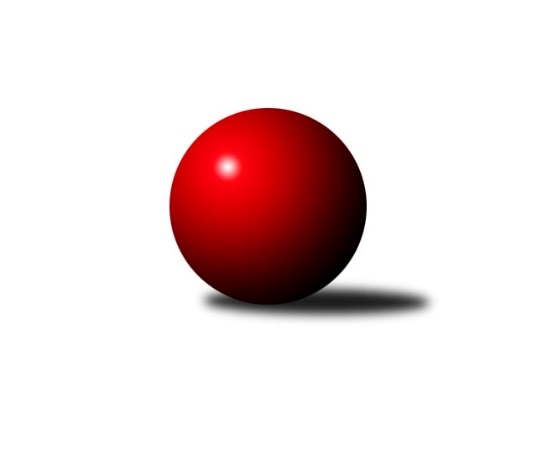 Č.7Ročník 2022/2023	20.5.2024 Východočeská soutěž skupina C 2022/2023Statistika 7. kolaTabulka družstev:		družstvo	záp	výh	rem	proh	skore	sety	průměr	body	plné	dorážka	chyby	1.	KK Svitavy C	7	7	0	0	70 : 14 	(28.0 : 10.0)	1603	14	1108	494	35.6	2.	SKK Přelouč B	7	5	0	2	57 : 27 	(23.5 : 16.5)	1578	10	1129	449	38.4	3.	TJ Tesla Pardubice C	7	5	0	2	46 : 38 	(20.0 : 26.0)	1539	10	1085	454	46.1	4.	SK Solnice B	7	4	0	3	54 : 30 	(23.5 : 14.5)	1595	8	1122	473	37.4	5.	TJ Tesla Pardubice D	7	4	0	3	44 : 40 	(32.0 : 24.0)	1563	8	1111	451	37.9	6.	SK Rybník B	7	1	0	6	27 : 57 	(17.0 : 17.0)	1514	2	1079	435	46	7.	KK Vysoké Mýto C	7	1	0	6	22 : 62 	(20.0 : 36.0)	1506	2	1079	427	42.4	8.	TJ Jiskra Hylváty C	7	1	0	6	16 : 68 	(10.0 : 30.0)	1410	2	1022	387	57.9Tabulka doma:		družstvo	záp	výh	rem	proh	skore	sety	průměr	body	maximum	minimum	1.	SK Solnice B	4	4	0	0	45 : 3 	(14.5 : 5.5)	1549	8	1577	1521	2.	SKK Přelouč B	4	3	0	1	37 : 11 	(16.5 : 9.5)	1631	6	1690	1583	3.	KK Svitavy C	3	3	0	0	30 : 6 	(8.0 : 4.0)	1640	6	1736	1581	4.	TJ Tesla Pardubice C	4	3	0	1	28 : 20 	(10.0 : 12.0)	1568	6	1613	1532	5.	TJ Tesla Pardubice D	3	2	0	1	20 : 16 	(13.0 : 11.0)	1641	4	1656	1621	6.	KK Vysoké Mýto C	3	1	0	2	14 : 22 	(8.0 : 16.0)	1588	2	1654	1523	7.	SK Rybník B	4	1	0	3	20 : 28 	(12.0 : 10.0)	1427	2	1498	1379	8.	TJ Jiskra Hylváty C	3	1	0	2	10 : 26 	(7.0 : 17.0)	1443	2	1459	1414Tabulka venku:		družstvo	záp	výh	rem	proh	skore	sety	průměr	body	maximum	minimum	1.	KK Svitavy C	4	4	0	0	40 : 8 	(20.0 : 6.0)	1594	8	1746	1441	2.	SKK Přelouč B	3	2	0	1	20 : 16 	(7.0 : 7.0)	1561	4	1678	1446	3.	TJ Tesla Pardubice D	4	2	0	2	24 : 24 	(19.0 : 13.0)	1547	4	1597	1468	4.	TJ Tesla Pardubice C	3	2	0	1	18 : 18 	(10.0 : 14.0)	1529	4	1604	1388	5.	SK Solnice B	3	0	0	3	9 : 27 	(9.0 : 9.0)	1611	0	1633	1594	6.	SK Rybník B	3	0	0	3	7 : 29 	(5.0 : 7.0)	1544	0	1603	1442	7.	KK Vysoké Mýto C	4	0	0	4	8 : 40 	(12.0 : 20.0)	1486	0	1559	1447	8.	TJ Jiskra Hylváty C	4	0	0	4	6 : 42 	(3.0 : 13.0)	1402	0	1523	1303Tabulka podzimní části:		družstvo	záp	výh	rem	proh	skore	sety	průměr	body	doma	venku	1.	KK Svitavy C	7	7	0	0	70 : 14 	(28.0 : 10.0)	1603	14 	3 	0 	0 	4 	0 	0	2.	SKK Přelouč B	7	5	0	2	57 : 27 	(23.5 : 16.5)	1578	10 	3 	0 	1 	2 	0 	1	3.	TJ Tesla Pardubice C	7	5	0	2	46 : 38 	(20.0 : 26.0)	1539	10 	3 	0 	1 	2 	0 	1	4.	SK Solnice B	7	4	0	3	54 : 30 	(23.5 : 14.5)	1595	8 	4 	0 	0 	0 	0 	3	5.	TJ Tesla Pardubice D	7	4	0	3	44 : 40 	(32.0 : 24.0)	1563	8 	2 	0 	1 	2 	0 	2	6.	SK Rybník B	7	1	0	6	27 : 57 	(17.0 : 17.0)	1514	2 	1 	0 	3 	0 	0 	3	7.	KK Vysoké Mýto C	7	1	0	6	22 : 62 	(20.0 : 36.0)	1506	2 	1 	0 	2 	0 	0 	4	8.	TJ Jiskra Hylváty C	7	1	0	6	16 : 68 	(10.0 : 30.0)	1410	2 	1 	0 	2 	0 	0 	4Tabulka jarní části:		družstvo	záp	výh	rem	proh	skore	sety	průměr	body	doma	venku	1.	KK Svitavy C	0	0	0	0	0 : 0 	(0.0 : 0.0)	0	0 	0 	0 	0 	0 	0 	0 	2.	TJ Jiskra Hylváty C	0	0	0	0	0 : 0 	(0.0 : 0.0)	0	0 	0 	0 	0 	0 	0 	0 	3.	SKK Přelouč B	0	0	0	0	0 : 0 	(0.0 : 0.0)	0	0 	0 	0 	0 	0 	0 	0 	4.	SK Rybník B	0	0	0	0	0 : 0 	(0.0 : 0.0)	0	0 	0 	0 	0 	0 	0 	0 	5.	KK Vysoké Mýto C	0	0	0	0	0 : 0 	(0.0 : 0.0)	0	0 	0 	0 	0 	0 	0 	0 	6.	TJ Tesla Pardubice C	0	0	0	0	0 : 0 	(0.0 : 0.0)	0	0 	0 	0 	0 	0 	0 	0 	7.	TJ Tesla Pardubice D	0	0	0	0	0 : 0 	(0.0 : 0.0)	0	0 	0 	0 	0 	0 	0 	0 	8.	SK Solnice B	0	0	0	0	0 : 0 	(0.0 : 0.0)	0	0 	0 	0 	0 	0 	0 	0 Zisk bodů pro družstvo:		jméno hráče	družstvo	body	zápasy	v %	dílčí body	sety	v %	1.	Iva Jetmarová 	KK Svitavy C 	14	/	7	(100%)		/		(%)	2.	Ivana Brabcová 	TJ Tesla Pardubice D 	12	/	6	(100%)		/		(%)	3.	Václav Balous 	SK Solnice B 	10	/	6	(83%)		/		(%)	4.	Jaroslav Havlas 	SKK Přelouč B 	10	/	7	(71%)		/		(%)	5.	Patrik Šindler 	SK Solnice B 	9	/	7	(64%)		/		(%)	6.	Ladislav Češka 	KK Svitavy C 	8	/	5	(80%)		/		(%)	7.	Milan Dastych 	KK Vysoké Mýto C 	8	/	6	(67%)		/		(%)	8.	Dušan Kasa 	SKK Přelouč B 	8	/	6	(67%)		/		(%)	9.	Marie Drábková 	TJ Tesla Pardubice D 	8	/	7	(57%)		/		(%)	10.	Josef Suchomel 	SKK Přelouč B 	8	/	7	(57%)		/		(%)	11.	Petr Kosejk 	SK Solnice B 	7	/	5	(70%)		/		(%)	12.	Petr Leinweber 	KK Svitavy C 	6	/	3	(100%)		/		(%)	13.	Zdeněk Číž 	SK Rybník B 	6	/	3	(100%)		/		(%)	14.	Martin Bryška 	TJ Jiskra Hylváty C 	6	/	4	(75%)		/		(%)	15.	Miroslav Skala 	SKK Přelouč B 	6	/	4	(75%)		/		(%)	16.	Lukáš Doubek 	TJ Tesla Pardubice C 	6	/	5	(60%)		/		(%)	17.	Jan Suchý 	SK Rybník B 	6	/	6	(50%)		/		(%)	18.	Marek Crlík 	TJ Tesla Pardubice C 	6	/	6	(50%)		/		(%)	19.	Monika Nováková 	TJ Tesla Pardubice C 	4	/	2	(100%)		/		(%)	20.	Adam Krátký 	KK Svitavy C 	4	/	2	(100%)		/		(%)	21.	Pavel Dymák 	SK Solnice B 	4	/	3	(67%)		/		(%)	22.	Vít Jireš 	SK Solnice B 	4	/	3	(67%)		/		(%)	23.	Jindřich Jukl 	KK Svitavy C 	4	/	4	(50%)		/		(%)	24.	Jiří Brabec 	TJ Tesla Pardubice D 	4	/	4	(50%)		/		(%)	25.	Milan Pustaj 	SK Rybník B 	4	/	4	(50%)		/		(%)	26.	Vít Musil 	TJ Tesla Pardubice C 	4	/	5	(40%)		/		(%)	27.	Ondřej Pecza 	KK Vysoké Mýto C 	4	/	5	(40%)		/		(%)	28.	Jiří Turek 	TJ Tesla Pardubice D 	4	/	6	(33%)		/		(%)	29.	Lubomír Bačovský 	KK Svitavy C 	4	/	6	(33%)		/		(%)	30.	Kamil Dvořák 	TJ Tesla Pardubice C 	4	/	6	(33%)		/		(%)	31.	Jiří Šafář 	SK Rybník B 	4	/	7	(29%)		/		(%)	32.	Nikola Bartoníčková 	SK Solnice B 	2	/	1	(100%)		/		(%)	33.	Filip Roman 	KK Svitavy C 	2	/	1	(100%)		/		(%)	34.	Michal Vondrouš 	TJ Jiskra Hylváty C 	2	/	2	(50%)		/		(%)	35.	Martin Kozel ml.	SK Solnice B 	2	/	2	(50%)		/		(%)	36.	Jakub Hemerka 	KK Vysoké Mýto C 	2	/	2	(50%)		/		(%)	37.	Oldřich Hubáček 	TJ Tesla Pardubice C 	2	/	3	(33%)		/		(%)	38.	Jan Vostrčil 	TJ Jiskra Hylváty C 	2	/	4	(25%)		/		(%)	39.	Pavel Doležal 	KK Vysoké Mýto C 	2	/	5	(20%)		/		(%)	40.	Michal Jasanský 	KK Vysoké Mýto C 	2	/	5	(20%)		/		(%)	41.	Kryštof Vavřín 	TJ Jiskra Hylváty C 	2	/	6	(17%)		/		(%)	42.	Jan Herrman 	SK Rybník B 	1	/	2	(25%)		/		(%)	43.	Pavel Renza 	SK Rybník B 	0	/	1	(0%)		/		(%)	44.	Karel Janovský 	SKK Přelouč B 	0	/	1	(0%)		/		(%)	45.	Michal Bujok 	TJ Jiskra Hylváty C 	0	/	1	(0%)		/		(%)	46.	Matyáš Motyčka 	SK Rybník B 	0	/	2	(0%)		/		(%)	47.	Tereza Vacková 	TJ Jiskra Hylváty C 	0	/	2	(0%)		/		(%)	48.	Jiří Zvejška 	KK Vysoké Mýto C 	0	/	2	(0%)		/		(%)	49.	Jaroslav Polanský 	KK Vysoké Mýto C 	0	/	3	(0%)		/		(%)	50.	Andrea Komprsová 	TJ Jiskra Hylváty C 	0	/	3	(0%)		/		(%)	51.	Hana Krumlová 	TJ Tesla Pardubice D 	0	/	5	(0%)		/		(%)	52.	Jan Žemlička 	TJ Jiskra Hylváty C 	0	/	6	(0%)		/		(%)Průměry na kuželnách:		kuželna	průměr	plné	dorážka	chyby	výkon na hráče	1.	Vysoké Mýto, 1-2	1619	1140	479	38.2	(404.9)	2.	Svitavy, 1-2	1612	1137	475	37.5	(403.2)	3.	Pardubice, 1-2	1594	1134	459	36.3	(398.5)	4.	Přelouč, 1-4	1571	1125	446	46.6	(392.9)	5.	Hylváty, 1-2	1490	1048	442	44.3	(372.7)	6.	Solnice, 1-2	1475	1066	408	51.6	(368.9)	7.	TJ Sokol Rybník, 1-2	1430	1009	421	47.3	(357.6)Nejlepší výkony na kuželnách:Vysoké Mýto, 1-2KK Svitavy C	1746	5. kolo	Iva Jetmarová 	KK Svitavy C	491	5. koloKK Vysoké Mýto C	1654	7. kolo	Milan Dastych 	KK Vysoké Mýto C	450	5. koloTJ Tesla Pardubice C	1604	2. kolo	Lukáš Doubek 	TJ Tesla Pardubice C	444	2. koloSK Rybník B	1603	7. kolo	Jindřich Jukl 	KK Svitavy C	441	5. koloKK Vysoké Mýto C	1587	5. kolo	Ondřej Pecza 	KK Vysoké Mýto C	430	7. koloKK Vysoké Mýto C	1523	2. kolo	Milan Dastych 	KK Vysoké Mýto C	429	7. kolo		. kolo	Milan Pustaj 	SK Rybník B	426	7. kolo		. kolo	Jan Suchý 	SK Rybník B	425	7. kolo		. kolo	Ladislav Češka 	KK Svitavy C	422	5. kolo		. kolo	Michal Jasanský 	KK Vysoké Mýto C	405	7. koloSvitavy, 1-2KK Svitavy C	1736	7. kolo	Iva Jetmarová 	KK Svitavy C	490	7. koloSK Solnice B	1633	7. kolo	Ivana Brabcová 	TJ Tesla Pardubice D	440	4. koloKK Svitavy C	1603	4. kolo	Václav Balous 	SK Solnice B	433	7. koloKK Svitavy C	1581	2. kolo	Iva Jetmarová 	KK Svitavy C	433	4. koloTJ Tesla Pardubice D	1566	4. kolo	Adam Krátký 	KK Svitavy C	420	7. koloSKK Přelouč B	1558	2. kolo	Josef Suchomel 	SKK Přelouč B	415	2. kolo		. kolo	Lubomír Bačovský 	KK Svitavy C	413	7. kolo		. kolo	Ladislav Češka 	KK Svitavy C	413	7. kolo		. kolo	Patrik Šindler 	SK Solnice B	409	7. kolo		. kolo	Adam Krátký 	KK Svitavy C	408	2. koloPardubice, 1-2SKK Přelouč B	1678	7. kolo	Dušan Kasa 	SKK Přelouč B	445	7. koloTJ Tesla Pardubice D	1656	5. kolo	Ivana Brabcová 	TJ Tesla Pardubice D	444	7. koloTJ Tesla Pardubice D	1645	3. kolo	Milan Dastych 	KK Vysoké Mýto C	442	3. koloTJ Tesla Pardubice D	1621	7. kolo	Marek Crlík 	TJ Tesla Pardubice C	440	5. koloKK Svitavy C	1615	3. kolo	Miroslav Skala 	SKK Přelouč B	438	7. koloTJ Tesla Pardubice C	1613	5. kolo	Marie Drábková 	TJ Tesla Pardubice D	436	5. koloSK Solnice B	1605	5. kolo	Marek Crlík 	TJ Tesla Pardubice C	428	1. koloSK Rybník B	1586	5. kolo	Marie Drábková 	TJ Tesla Pardubice D	426	3. koloTJ Tesla Pardubice C	1571	1. kolo	Jiří Turek 	TJ Tesla Pardubice D	425	1. koloKK Vysoké Mýto C	1559	3. kolo	Oldřich Hubáček 	TJ Tesla Pardubice C	421	1. koloPřelouč, 1-4SKK Přelouč B	1690	5. kolo	Dušan Kasa 	SKK Přelouč B	453	5. koloSKK Přelouč B	1639	1. kolo	Lukáš Doubek 	TJ Tesla Pardubice C	452	6. koloSKK Přelouč B	1611	3. kolo	Josef Suchomel 	SKK Přelouč B	442	5. koloTJ Tesla Pardubice C	1596	6. kolo	Josef Suchomel 	SKK Přelouč B	432	3. koloSK Solnice B	1594	3. kolo	Dušan Kasa 	SKK Přelouč B	422	1. koloSKK Přelouč B	1583	6. kolo	Václav Balous 	SK Solnice B	421	3. koloKK Vysoké Mýto C	1460	1. kolo	Miroslav Skala 	SKK Přelouč B	417	1. koloTJ Jiskra Hylváty C	1399	5. kolo	Jaroslav Havlas 	SKK Přelouč B	408	5. kolo		. kolo	Jaroslav Havlas 	SKK Přelouč B	408	1. kolo		. kolo	Patrik Šindler 	SK Solnice B	407	3. koloHylváty, 1-2TJ Tesla Pardubice D	1597	2. kolo	Jan Vostrčil 	TJ Jiskra Hylváty C	417	4. koloKK Svitavy C	1572	6. kolo	Iva Jetmarová 	KK Svitavy C	416	6. koloTJ Jiskra Hylváty C	1459	4. kolo	Jiří Brabec 	TJ Tesla Pardubice D	412	2. koloTJ Jiskra Hylváty C	1456	6. kolo	Kryštof Vavřín 	TJ Jiskra Hylváty C	401	6. koloKK Vysoké Mýto C	1447	4. kolo	Lubomír Bačovský 	KK Svitavy C	400	6. koloTJ Jiskra Hylváty C	1414	2. kolo	Ivana Brabcová 	TJ Tesla Pardubice D	400	2. kolo		. kolo	Ladislav Češka 	KK Svitavy C	395	6. kolo		. kolo	Marie Drábková 	TJ Tesla Pardubice D	393	2. kolo		. kolo	Jiří Turek 	TJ Tesla Pardubice D	392	2. kolo		. kolo	Pavel Doležal 	KK Vysoké Mýto C	391	4. koloSolnice, 1-2SK Solnice B	1577	1. kolo	Patrik Šindler 	SK Solnice B	418	1. koloSK Solnice B	1561	2. kolo	Petr Kosejk 	SK Solnice B	416	6. koloSK Solnice B	1536	4. kolo	Martin Kozel ml.	SK Solnice B	412	2. koloSK Solnice B	1521	6. kolo	Patrik Šindler 	SK Solnice B	408	4. koloKK Vysoké Mýto C	1476	6. kolo	Milan Dastych 	KK Vysoké Mýto C	403	6. koloSK Rybník B	1442	2. kolo	Vít Jireš 	SK Solnice B	396	1. koloTJ Tesla Pardubice C	1388	4. kolo	Patrik Šindler 	SK Solnice B	393	6. koloTJ Jiskra Hylváty C	1303	1. kolo	Pavel Dymák 	SK Solnice B	391	4. kolo		. kolo	Václav Balous 	SK Solnice B	390	2. kolo		. kolo	Pavel Dymák 	SK Solnice B	389	6. koloTJ Sokol Rybník, 1-2SK Rybník B	1498	3. kolo	Dušan Kasa 	SKK Přelouč B	409	4. koloTJ Tesla Pardubice D	1468	6. kolo	Jiří Turek 	TJ Tesla Pardubice D	406	6. koloSKK Přelouč B	1446	4. kolo	Jiří Šafář 	SK Rybník B	398	3. koloKK Svitavy C	1441	1. kolo	Miroslav Skala 	SKK Přelouč B	382	4. koloSK Rybník B	1416	6. kolo	Jan Suchý 	SK Rybník B	380	3. koloSK Rybník B	1414	4. kolo	Kryštof Vavřín 	TJ Jiskra Hylváty C	377	3. koloTJ Jiskra Hylváty C	1381	3. kolo	Ladislav Češka 	KK Svitavy C	376	1. koloSK Rybník B	1379	1. kolo	Jan Suchý 	SK Rybník B	371	6. kolo		. kolo	Zdeněk Číž 	SK Rybník B	369	3. kolo		. kolo	Filip Roman 	KK Svitavy C	367	1. koloČetnost výsledků:	9.0 : 3.0	1x	8.0 : 4.0	4x	4.0 : 8.0	3x	2.0 : 10.0	6x	12.0 : 0.0	4x	11.0 : 1.0	1x	10.0 : 2.0	8x	0.0 : 12.0	1x